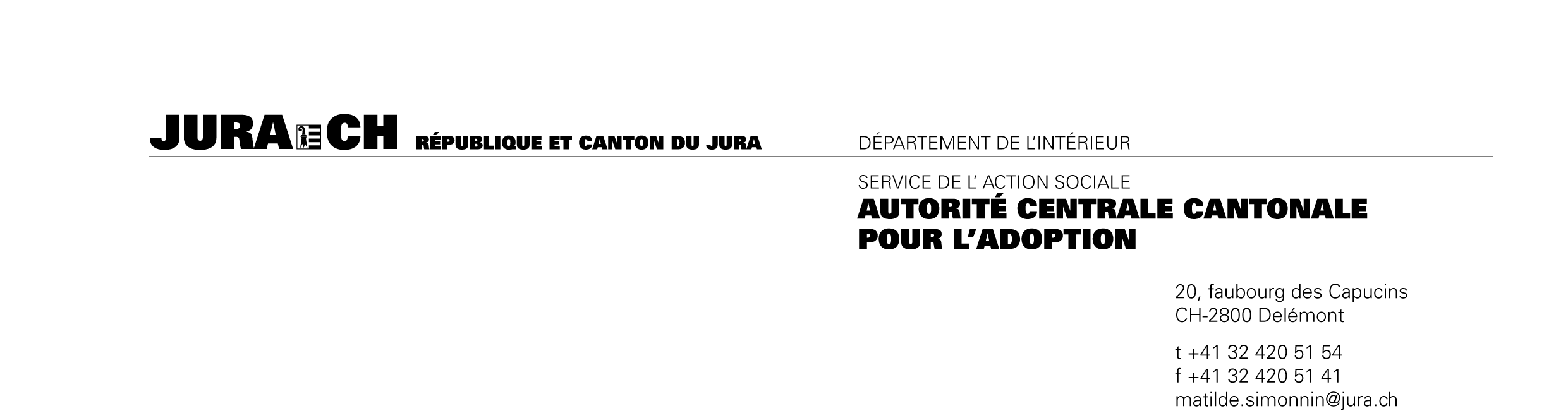 REQUETE POUR LA CANDIDATURE EN ADOPTIONPour quelles raisons vous intéressez-vous à l’adoption ?Avez-vous déjà adopté un enfant ?Avez-vous déjà déposé une requête dans un autre canton ? Si oui, lequel ?Avez-vous suivi des traitements contre l’infertilité, si oui, de quels types et les poursuivez-vous ?Comment vous est venue l’idée d’adopter des enfants et qui, dans le couple a initié ce projet ?Par quels moyens vous êtes-vous renseignés au sujet de l’adoption ?Si vous pouviez exprimer des vœux quant à l’enfant que vous souhaiteriez accueillir, quels seraient-ils ?Lieu et dateSignature de l’époux	Signature de l’épouse